            Weekly Challenges
          Name: ____________________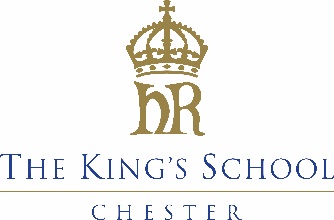 Challenge 1Challenge 2Challenge 3Challenge 4Challenge 5Challenge 6Activity 1Activity 2Activity 3